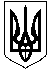 УКРАЇНАХАРКІВСЬКА ОБЛАСТЬЗАЧЕПИЛІВСЬКИЙ РАЙОНЗАЧЕПИЛІВСЬКА СЕЛИЩНА РАДАсесіяVІІІ скликанняРІШЕННЯ (ПРОЕКТ)від  вересня 2018 року                                                                   №Про затвердження Порядку проведення громадського обговорення Стратегії розвитку Зачепилівської селищної об’єднаної територіальної громадиКеруючись статтями 4,25 Закону України «Про місцеве самоврядування в Україні, відповідно до постанови КМУ від 11.11.2015 року №932 «Про затвердження порядку розроблення регіональних стратегій розвитку і планів заходів з їх реалізації, а також проведення моніторингу та оцінки результативності зазначених регіональних стратегій і планів заходів», наказу Міністерства регіонального розвитку3, будівництва та житлово-комунального господарства України від 30.03.2016 року №75 «Про затвердження Методичних рекомендацій щодо формування і реалізації прогнозних та програмних документів соціально-економічного розвитку об’єднаної територіальної громади», з метою забезпечення права жителів брати участь у розробці та реалізації Стратегії розвитку об’єднаної територіальної громади, Зачепилівська селищна радаВ И Р І Ш И Л А:    1. Затвердити Порядок проведення громадського обговорення Стратегії розвитку Зачепилівської селищної об’єднаної територіальної громади. (Додаток 1).2. Відділу економічного розвитку і торгівлі Зачепилівської селищної ради забезпечити оприлюднення даного Порядку на офіційному веб-сайті Зачепилівської селищної об’єднаної територіальної громади.3. Контроль за виконанням даного рішення покласти на постійну комісію Зачепилівськох селищної ради з питань ______________________________________. Зачепилівський селищний голова                               Ю.В.КривенкоДодаток 1до рішення ___сесіїЗачепилівської селищної ради ___ скликання №__ від «___» вересня 2018 рокуПорядок проведення громадського обговорення Стратегії розвитку Зачепилівської селищної об’єднаної територіальної громадиІ. Загальні положення1. Громадське обговорення є формою безпосередньої участі членів територіальної громади населених пунктів Зачепилівської селищної ради у здійсненні місцевого самоврядування.2. Метою проведення громадського обговорення є забезпечення права членів територіальної громади брати участь у розробці Стратегії розвитку Зачепилівської селищної об’єднаної територіальної громади, як головного прогнозного та програмного документа в її життєдіяльності.3. Проведення громадського обговорення є обов’язковим перед прийняттям селищною радою рішення про затвердження Стратегії розвитку Зачепилівської селищної об’єднаної територіальної громади.4. Участь у громадському обговоренні може взяти будь-який член територіальної громади, який досяг на день його проведення вісімнадцятирічного віку.5. Громадське обговорення має відкритий характер і проводиться на засадах добровільності, гласності та свободи висловлювань. Ніхто з громадян не може бути примушений до участі або неучасті у громадському обговоренні.ІІ. Ініціювання та підготовка проведення громадського обговоренняІніціатором проведення громадського обговорення є Робоча група з розробки Стратегії розвитку Зачепилівської селищної об’єднаної територіальної громади. Громадське обговорення, ініціатором проведення якого виступає Робоча група, шляхом прийняття на засіданні відповідного рішення, розпочинається з дня оприлюднення відповідної інформації на офіційному веб-сайті громади.ІІІ. Порядок проведення громадського обговоренняГромадське обговорення проводиться протягом 20 робочих днів з дня оприлюднення відповідної інформації на офіційному веб-сайті громади:https://zachepylivska-gromada.gov.ua шляхом надання пропозицій в електронному вигляді на e-mail:04397856@mail.gov.uaабо у письмовому вигляді на поштову адресу: 64401, Харківська область, Зачепилівський район, смт Зачепилівка, вул. Паркова, 37 з поміткою: «Громадське обговорення стратегії».IV. Розгляд результатів громадського обговоренняУзагальнення пропозицій, зауважень та доповнень до Стратегії проводиться на засіданні Робочої групи. За результатами опрацювання отриманих даних, у п’ятиденний термін до Стратегії розвитку Зачепилівської селищної об’єднаної територіальної громади вносяться відповідні зміни.V. Прикінцеві положенняПитання щодо проведення громадського обговорення Стратегії розвитку Зачепилівської селищної об’єднаної територіальної громади, не врегульовані цим Порядком, регулюються відповідно до вимог чинного законодавства.Секретар ради                             